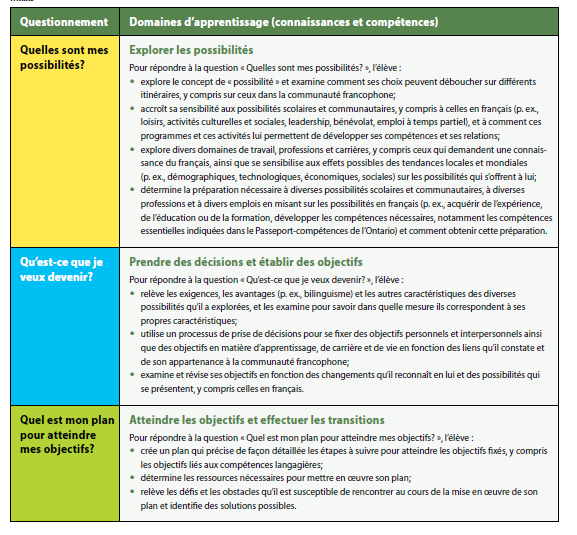 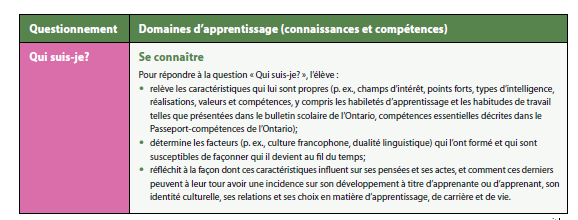 S.T.A.M.P.Feuille de but/objectifIl est facile de fixer des objectifs, mais c’est là que réside le problème. Utilisez cette feuille pour vous aider à créer des objectifs bien conçus en utilisant le système de but S.T.A.M.P.RÉPARTITION DE MON OBJECTIF S.T.A.M.P.Mon objectif S.T.A.M.P. est :_________________________________________________________________________________________________________________________________________________________________________________________________________________________________________________________________________________DATE D’ESPOIR 								DATE RÉELLEMESURES ATTEIGNABLESQU’EST-CE QUI POURRAIT VOUS GÊNER ?COMMENT JE VAIS LE RÉSOUDRE ET PASSER À L’ACTIONPOURQUOI MON OBJECTIF EST-IL IMPORTANT?SSPÉCIFIQUEQuel sera le résultat précis de votre objectif? Quelles sont les étapes précises nécessaires pour l’atteindre? L’objectif est-il trop vague ou trop général?TTEMPSAvez-vous fixé une date précise pour atteindre cet objectif?AATTEIGNABLESerez-vous en mesure d’atteindre cet objectif? Quelles sont les raisons pour lesquelles vous croyez pouvoir atteindre cet objectif?MMESURABLEAvez-vous un moyen de mesurer vos progrès? Quand examinerez-vous vos progrès?PPERTINENTCet objectif correspond-il à vos objectifs de vie plus vastes et à votre but éternel?